WorldSkills Russia – Мобильная робототехника. Результаты и достижения 2016-2017 год.19 - 21 февраля 2016. Сочи Отель "Имеретинский". FIRST FTC.  FTC Russia Open 2016. Участие в национальном этапе соревнований по робототехника.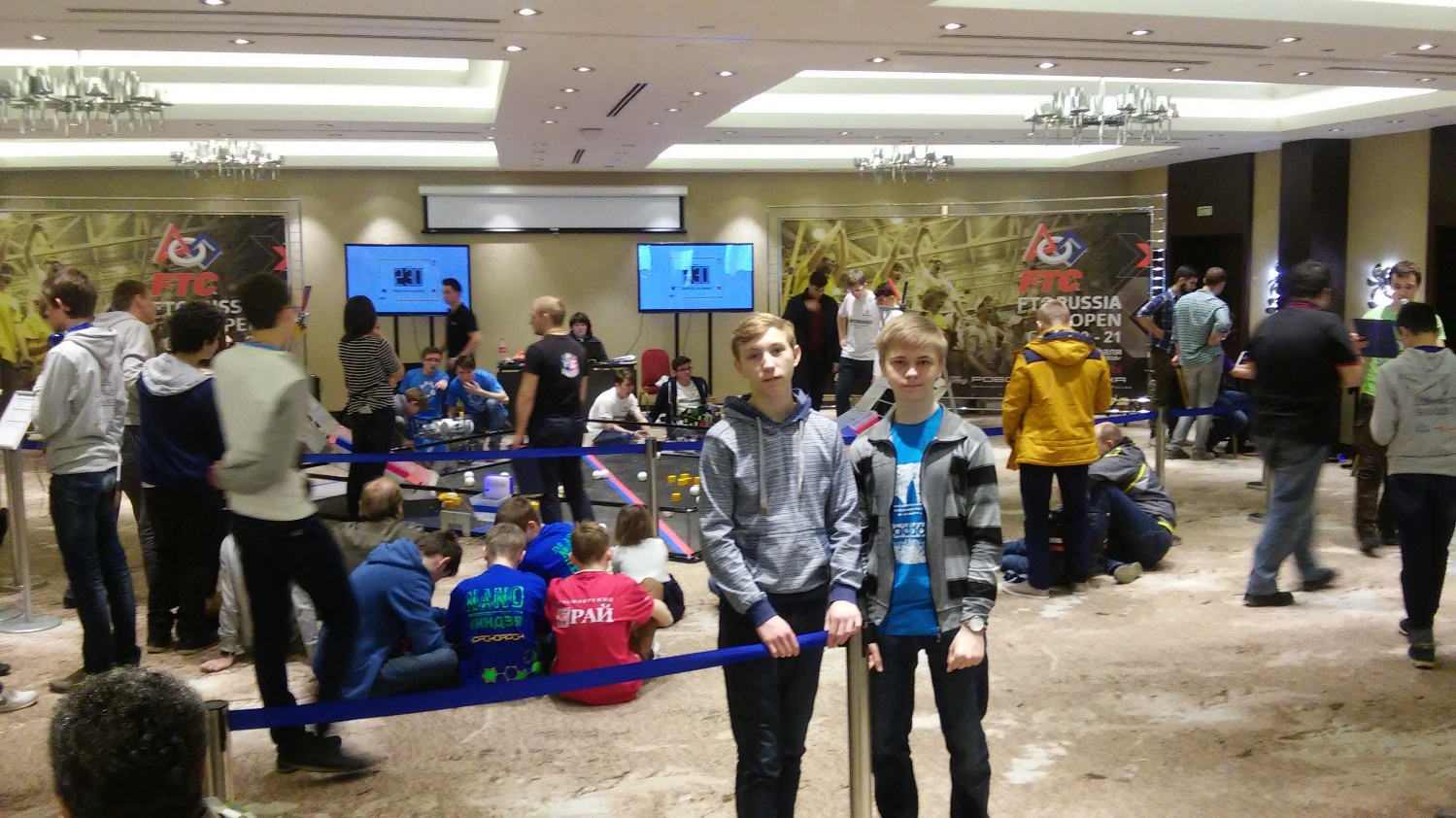 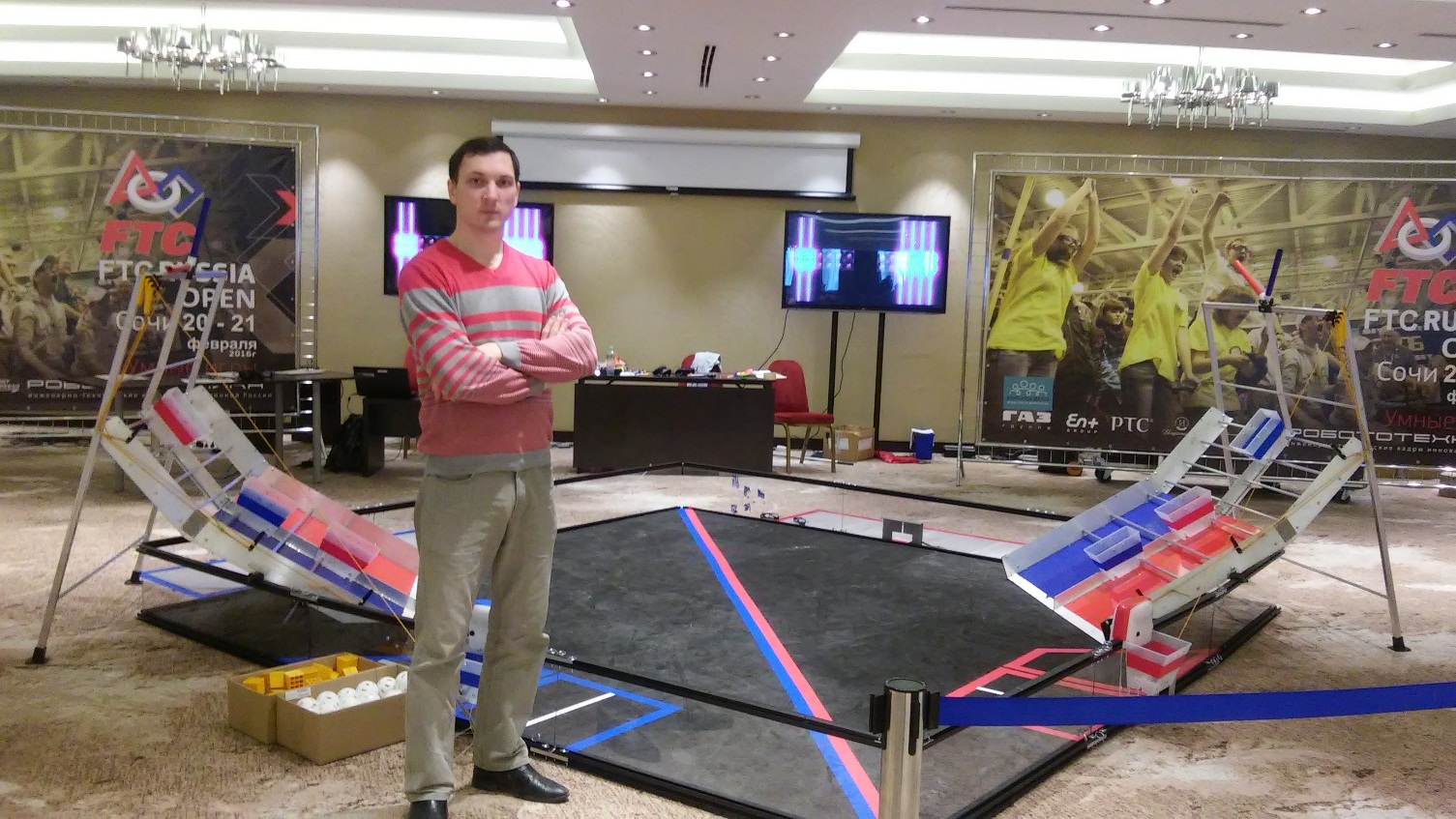 Участники соревнований:Удод Ярослав    И3, ГАПОУ КК ЛСПК – FTC.Белов Кирилл   И3, ГАПОУ КК ЛСПК – FTC.14-17 апреля 2016 год. Краснодар: краевой этап WSR – выход в полуфинал национального чемпионата «Молодые профессионалы» World Skills Russia в ЮФО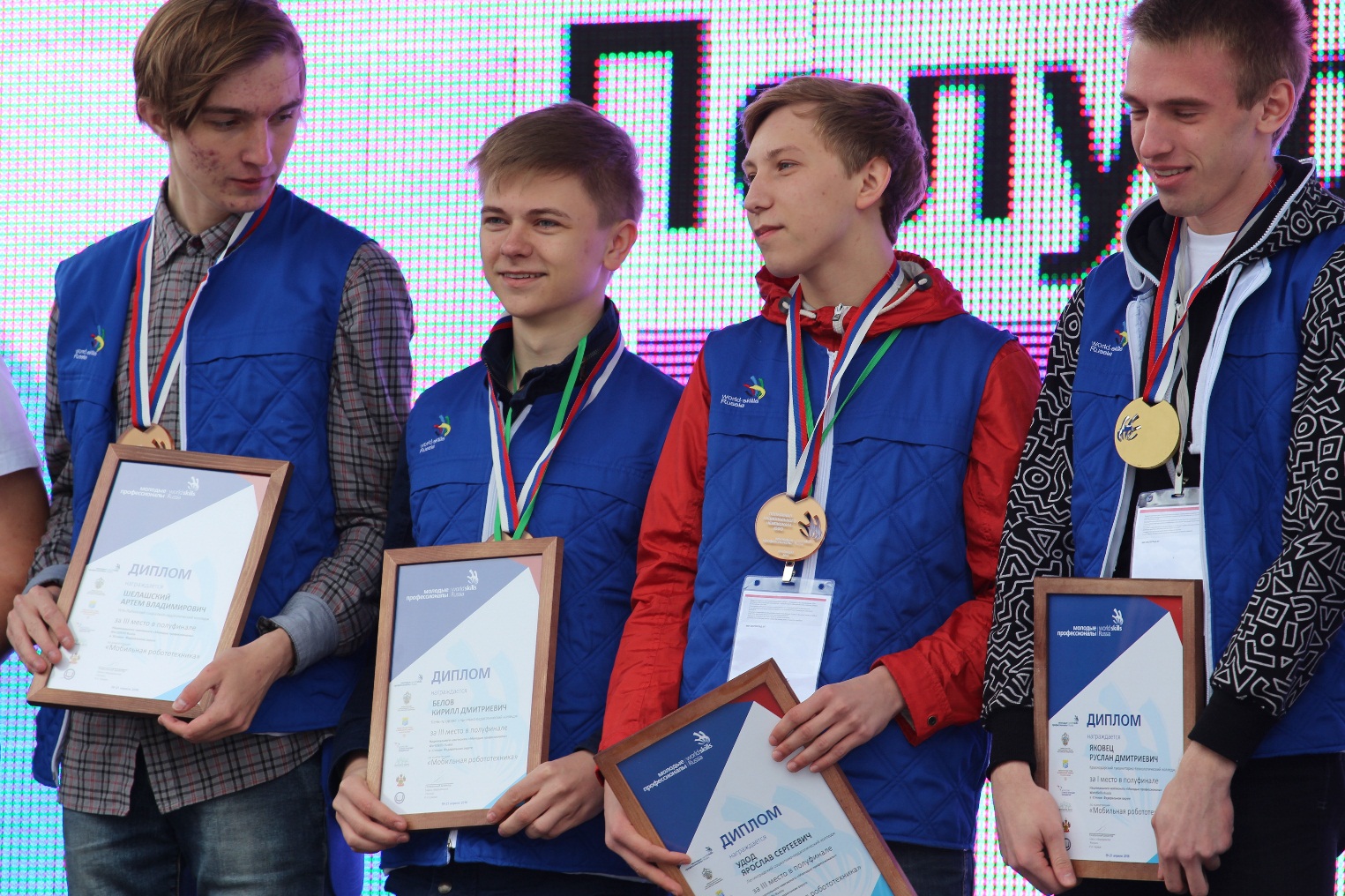 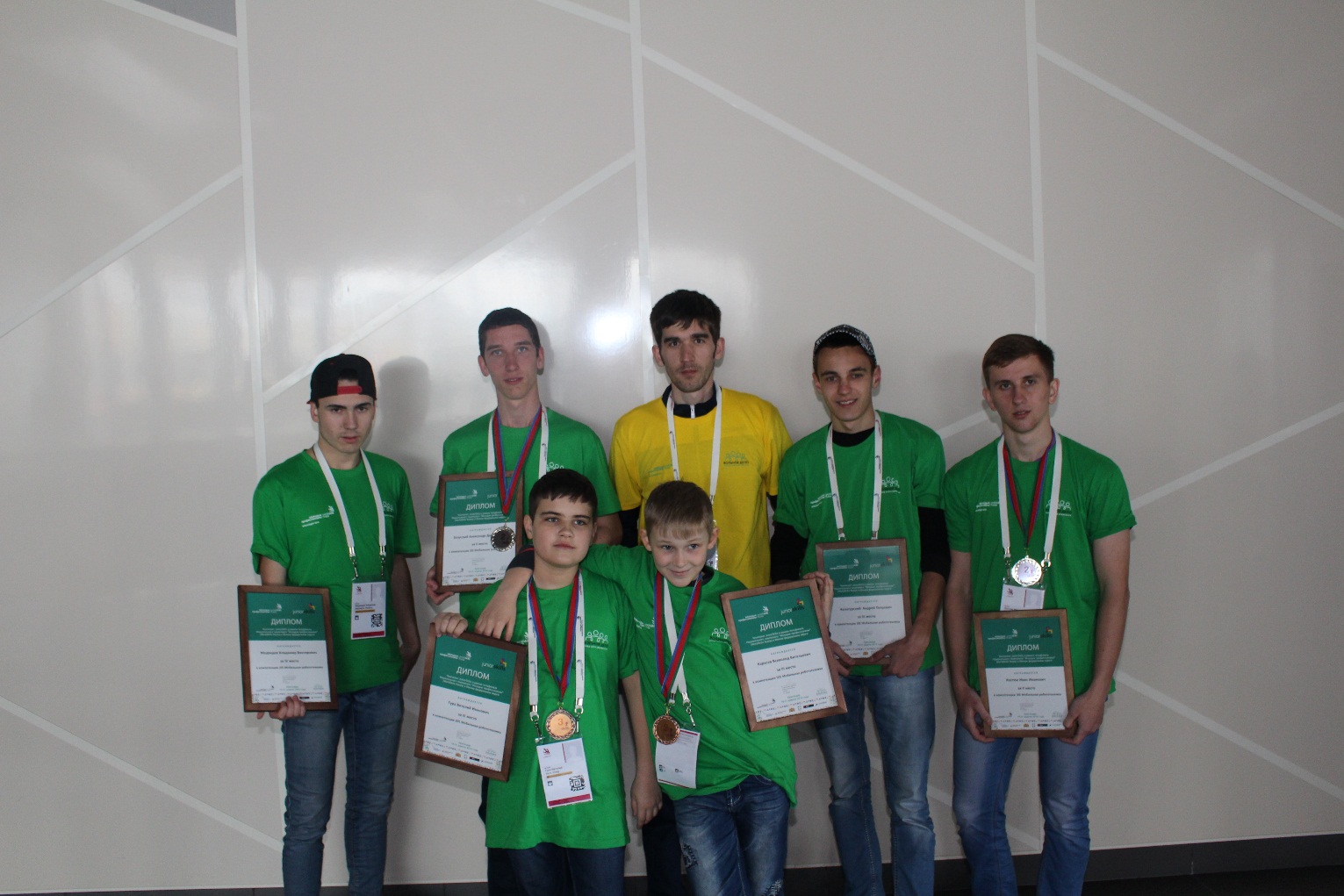 Участники соревнований:Удод Ярослав    И3, ГАПОУ КК ЛСПК – WSR.Белов Кирилл   И3, ГАПОУ КК ЛСПК – WSR.Команды колледжа заняли призовые места в соревнованиях по мобильной робототехнике среди Junior SkillsУчастники соревнований:Ганжа Вадим и Костюк Иван                                      И3, ГАПОУ КК ЛСПК – WSR 1 место JuniorSkills «старшая группа».Медведев Владимир и Безуглый Александр   И3, ГАПОУ КК ЛСПК – WSR 2 место JuniorSkills «старшая группа».Карасёв Всеволод и Гура Виталик                          4Б, МБОУ НОШ №40 - WSR 3 место JuniorSkills «младшая группа».18-22 мая 2016 года: победа в краевом этапе соревнований WRO в «Студенческом» направлении «Булинг» и выезд на Национальный этап соревнований в Казани г.Иннополис 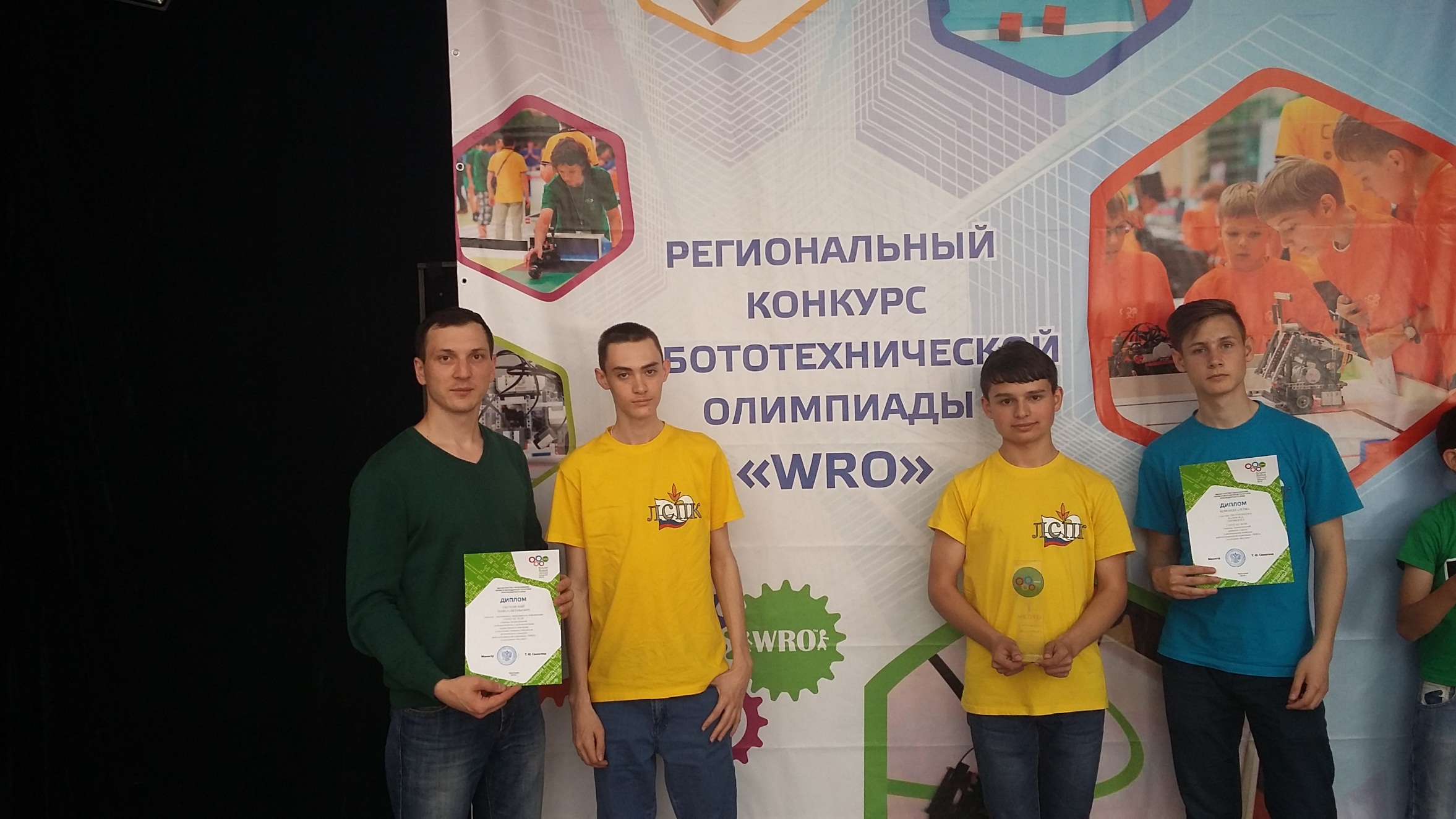 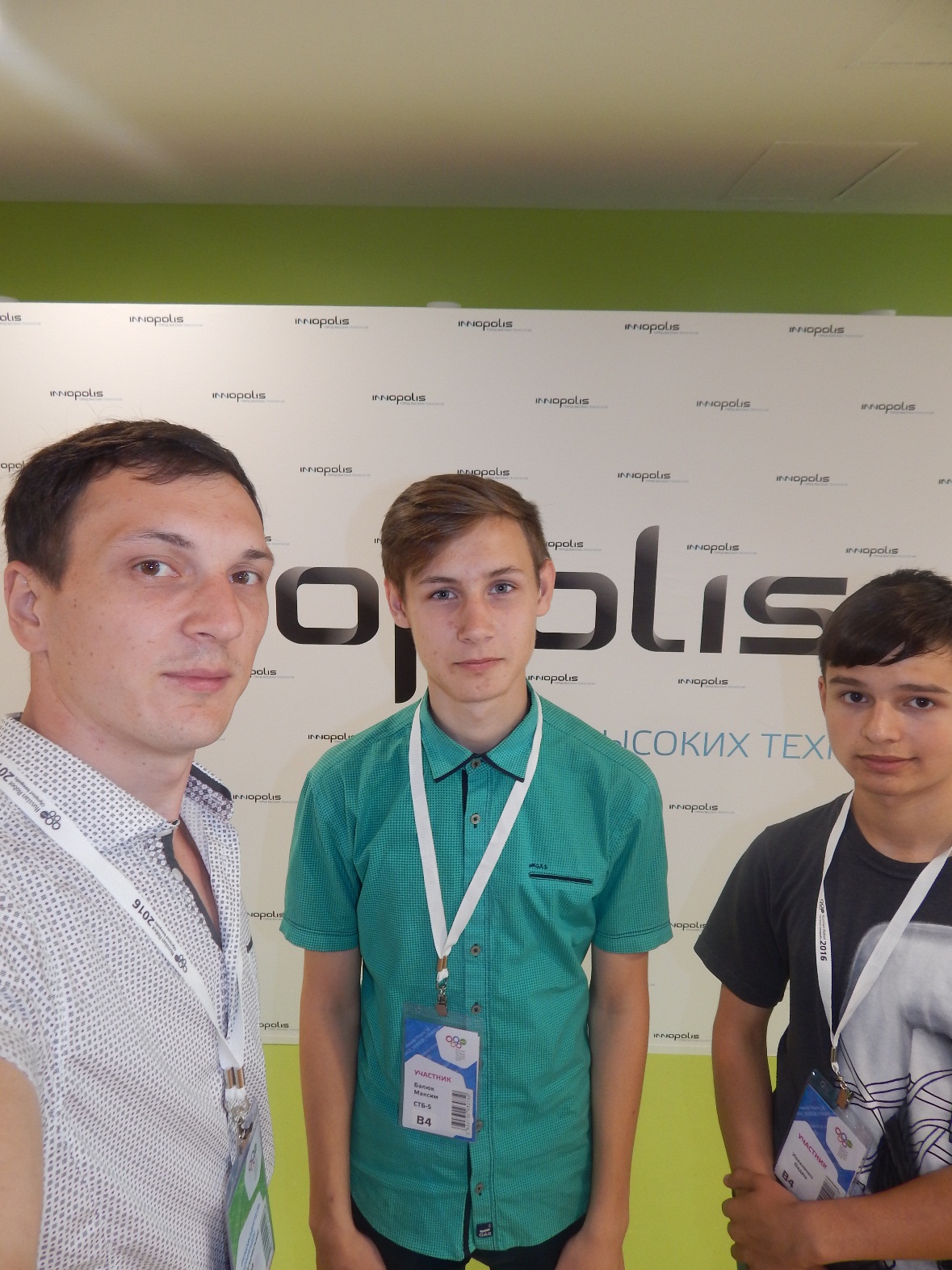 Участники соревнований:Балюк Максим            И2, ГАПОУ КК ЛСПК – WRO.Ивахненко Вадим      И2, ГАПОУ КК ЛСПК – WRO.Топчиев Иван               И2, ГАПОУ КК ЛСПК – WRO.WorldSkills Russia – Мобильная робототехника. Результаты и достижения 2015-2016 год.29-31 октября 2015 года. 14 Образовательный форум «Создай себя сам». Команды колледжа младшей старшей группы заняли первые места в соревнованиях.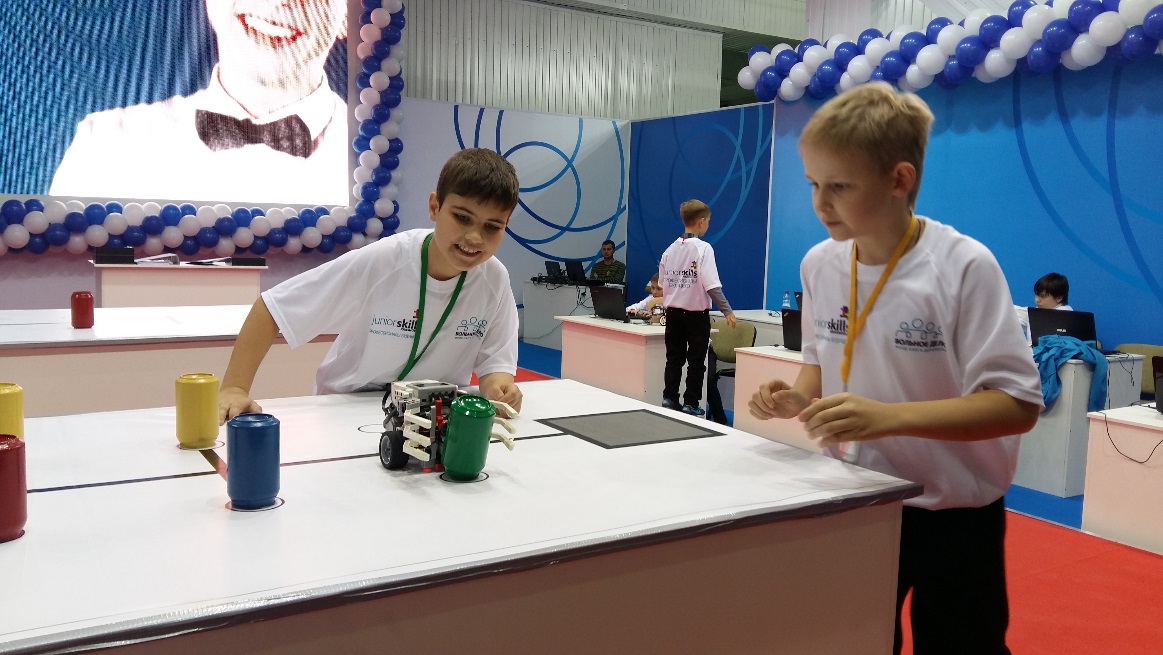 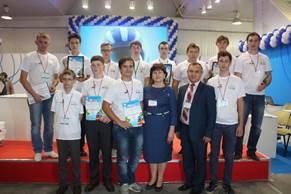 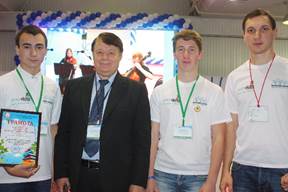 Участники соревнований:Калатурский Андрей   И2, ГАПОУ КК ЛСПК – JuniorSkills (старшая группа).Медведев Владимир  И2, ГАПОУ КК ЛСПК – JuniorSkills (старшая группа).Карасёв Всеводод  4Б, МБОУ НОШ №40 – JuniorSkills (младшая группа)Гура Виталик            4Б, МБОУ НОШ №40 – JuniorSkills (младшая группа)Руководитель команды: Обуховский Павел Евгеньевич3-5 декабря 2015 года. Открытый окружной робототехнический фестиваль «Робофест-Юг» 2015. В направлении FTC команда ЛСПК стала альянсом финалистом, получив серебро, а также победила в номинации «За самый продуманный подход».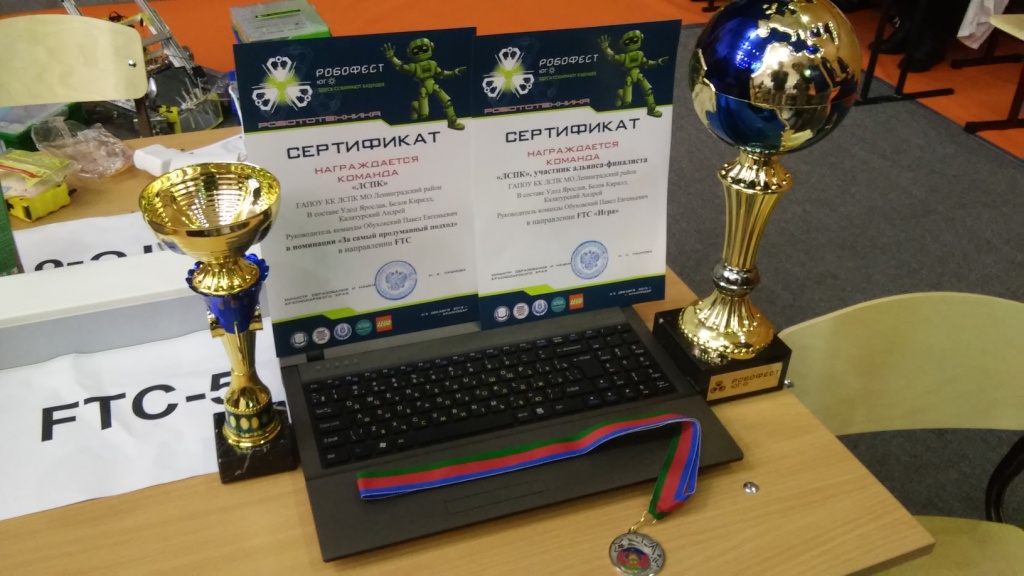 Участники соревнований:Удод Ярослав  И2, ГАПОУ КК ЛСПК – FTC.Костюк Иван    И2, ГАПОУ КК ЛСПК – FTC.Белов Кирилл  И2, ГАПОУ КК ЛСПК – FTC.Руководитель команды: Обуховский Павел Евгеньевич